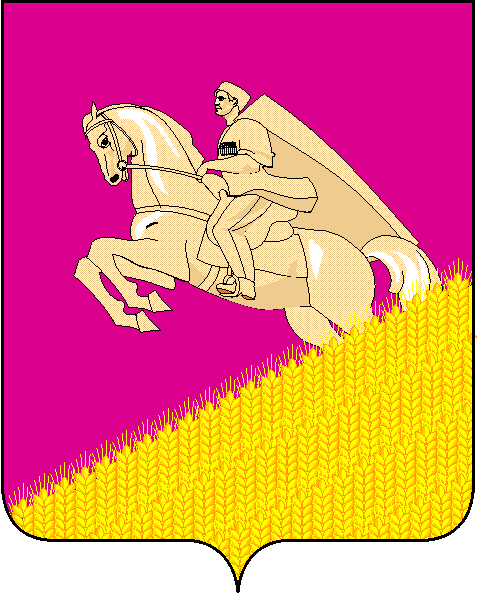 КОНТРОЛЬНО-СЧЕТНАЯ ПАЛАТАМУНИЦИПАЛЬНОГО ОБРАЗОВАНИЯ КУЩЕВСКИЙ РАЙОН01 декабря 2014 года              						        ст. КущёвскаяЗАКЛЮЧЕНИЕна проект решения Совета муниципального образования Кущёвский район «О бюджете муниципального образования Кущёвский район на 2015 год и на плановый период 2016 и 2017 годов»Заключение Контрольно-счетной палаты муниципального образования Кущёвский район на проект решения Совета муниципального образования Кущёвский район «О бюджете муниципального образования Кущёвский район на 2015 год и на плановый период 2016 и 2017 годов» (далее – проект бюджета) подготовлено в соответствии с положениями Бюджетного кодекса Российской Федерации, решениями Совета муниципального образования Кущёвский район: от 27.11.2013 № 416 «Об утверждении Положения о бюджетном процессе в муниципальном образовании Кущёвский район», от 27.12.2011 № 262 «О Контрольно-счётной палате муниципального образования Кущёвский район».При подготовке Заключения учтены положения, содержащиеся в Бюджетном послании Президента Российской Федерации Федеральному Собранию «О бюджетной политике на 2014 - 2016 годы» от 13 июня 2013 года,  основные направления  налоговой политики Российской Федерации на 2015 год и на плановый период 2016 и 2017 годов, основные направления бюджетной и налоговой политики муниципального образования Кущёвский район на 2015 и на плановый период 2016 и 2017 годов, основные показатели уточненного прогноза социально-экономического развития на 2015 год и на период до 2017 года по муниципальному образованию Кущёвский район.Проект решения о бюджете внесен на рассмотрение Совета муниципального образования Кущёвский район в срок (не позднее 15 ноября текущего финансового года), установленный статьей 10 Положения о бюджетном процессе в муниципальном образовании Кущёвский район, утверждённого решением Совета муниципального образования Кущёвский район от 27.11.2013 № 416 (далее - Положение о бюджетном процессе).Перечень и содержание документов, представленных одновременно с проектом о бюджете, соответствуют статье 184.2 Бюджетного кодекса РФ и статье 10 Положения о бюджетном процессе.Целью экспертизы и подготовки заключения на проект решения является:- проверка законности и обоснованности доходных и расходных статей бюджета, его сбалансированность;- получение и представление в доступной форме информации об основных узловых моментах и параметрах бюджетного процесса; особенностях бюджетного планирования; основных тенденциях и структуре бюджета; целях и приоритетах бюджетной политики.Задачи экспертизы на проект закона о районном бюджете на очередной финансовый год и плановый период:- проверка законности и обоснованности выделения бюджетных средств на выполнение расходных обязательств;- проверка соответствия действующему законодательству норм и нормативов, заложенных при расчётах бюджетных расходов;- оценка актуальности и приоритетности целей и задач, предполагаемых к решению и финансируемых за счет средств районного бюджета;- выявление резервов увеличения поступления доходов и оптимизации расходов районного бюджета.Общие положенияПредставленный на экспертизу проект бюджета на 2015 год и на плановый период 2016 и 2017 годов сформирован в соответствии с требованиями, установленными Бюджетным кодексом Российской Федерации (далее БК РФ), Налоговым кодексом Российской Федерации и Положением о бюджетном процессе. Основные направления бюджетной и налоговой политики муниципального образования Кущёвский район на 2015 год и на плановый период 2016 и 2017 годов сконцентрированы на реализации задач, поставленных в программных документах Президента и Правительства Российской Федерации, Бюджетном послании Президента Российской Федерации Федеральному Собранию «О бюджетной политике на 2014-2016 годы».Наиважнейшее направление заключается в повышении качества жизни граждан, повышении доступности медицинских и образовательных услуг. Так, самым значимым разделом проекта бюджета района является социальная сфера. Бюджетная стратегия на среднесрочную перспективу ориентирована на содействие социальному и экономическому развитию района при безусловном учете критериев эффективности и результативности бюджетных расходов.Основные направления бюджетной политики муниципального образования Кущевский район в 2015 году будут осуществляться по следующим ключевым направлениям:	1) создание условий для обеспечения сбалансированности и устойчивости бюджетной системы в долгосрочном периоде;2) внедрение с 2015 года программно-целевых методов управления и, соответственно, программного бюджета, в том числе утверждение основных муниципальных программ;3) безусловное исполнение действующих расходных обязательств, недопущение увеличения количества принимаемых обязательств;4) переход к режиму жёсткой экономии бюджетных средств путём повышения результативности бюджетных расходов на основе проведения анализа эффективности всех расходов бюджета и проведения структурных реформ в социальной сфере, в том числе оптимизации бюджетной сети;5) усиление роли среднесрочного финансового планирования;6) расширение самостоятельности и ответственности главных распорядителей бюджетных средств, путём разработки и внедрения методов и процедур оценки качества финансового менеджмента на ведомственном уровне;7) совершенствование оплаты труда муниципальных служащих и системы муниципальных гарантий, предоставляемых муниципальным служащим;8) повышение прозрачности бюджета и бюджетного процесса;9) переход к единому перечню услуг.Общая характеристика проекта бюджета муниципального образования Кущёвский район на 2015 год и на плановый период 2016 и 2017 годовСтатья 169. БК РФ определяет, что проект бюджета составляется на основе прогноза социально-экономического развития в целях финансового обеспечения расходных обязательств. Составление проекта бюджета является первой стадией бюджетного процесса, началом комплекса работ с бюджетом на новый финансовый год, а цель данной стадии — подготовка обоснованного проекта бюджета для его последующего внесения на рассмотрение и утверждение в представительный орган муниципального образования.При  формировании проекта бюджета использовались  показатели уточненного прогноза социально-экономического развития на 2015 год и на период до 2017 года. В статье 1 проекта решения о бюджете содержатся основные характеристики бюджета муниципального образования Кущёвский район, к которым относятся: общий объем доходов бюджета, общий объём расходов бюджета, верхний предел муниципального внутреннего долга муниципального образования Кущевский район, дефицит бюджета муниципального образования Кущевский район. Основные показатели бюджета муниципального образования Кущёвский район в 2013-2015 и плановых 2016 и 2017 годов приведены в таблице.Доходы на 2015 год запланированы проектом бюджета в сумме 1114152,0 тыс. рублей, что на 50951,0 тыс. рублей или на 4,4% меньше ожидаемого исполнения 2014 года. Расходы бюджета на 2014 год планируются  в сумме 1114152,0 тыс. рублей, что на 93599,3 тыс. рублей или на 7,7% меньше ожидаемых расходов 2014 года. Проектом бюджета предполагается отсутствие в 2015 году и плановом периоде дефицита бюджета.Доходы бюджета муниципального образования Кущёвский район на 2015 год и на плановый период 2016 и 2017 годовСтруктура доходной части проекта бюджета муниципального образования Кущёвский район на 2015 год и на плановый период 2016 и 2017 годов в сравнении с 2013-2014 годами представлена в следующей таблице:В 2015 году по сравнению с 2014 годом доля налоговых и неналоговых доходов  в общем объеме доходов проектируется с незначительным уменьшением с 28,8% до 28,6 %, доля безвозмездных поступлений с незначительным увеличением с 71,2 % до 71,4 %. На прогнозируемый 2016 год в сравнении с 2015 годом доля налоговых и неналоговых доходов в общем объеме доходов проектируется с увеличением с 28,6 % до 30,8 %, доля безвозмездных поступлений со снижением с 71,4 % до 69,2 %. На прогнозируемый 2017 год в сравнении с 2015 годом доля налоговых и неналоговых доходов в общем объеме доходов проектируется с увеличением с 28,6 % до 32,4 %, доля безвозмездных поступлений со снижением с 71,4 % до 67,6 %.Динамика планируемых доходов бюджета муниципального образования Кущёвский район:- в 2014 году по сравнению с 2013 годом + 93733,5 тыс. рублей;-в 2015 году по сравнению с 2014 годом – 50951,0 тыс. рублей;-в 2016 году по сравнению с 2015 годом + 8872,7 тыс. рублей;-в 2017 году по сравнению с 2015 годом + 7006,2 тыс. рублей. Налоговые и неналоговые доходы бюджета муниципального образования Кущёвский районОсновная сумма поступлений (92,2 %) в 2015 году запланирована по следующим доходным источникам:налог на доходы физических лиц – 76,4 %;единый налог на вменённый доход – 5,9 %;единый сельскохозяйственный налог – 5,3 %;арендная плата за землю – 4,6 %. Налог на прибыль организацийОбъём поступлений налога на прибыль в 2014 году в бюджете муниципального образования Кущёвский район (ожидаемое исполнение) в сумме 3349,0  тыс. рублей, что в 4,7 раза превысит  фактическое поступление в 2013 году (717,8 тыс. рублей); в 2015 году поступления в бюджет муниципального образования Кущёвский район запланированы в сумме 3389,0 тыс. рублей с ростом 101,2 % к ожидаемому исполнению 2014 года; в 2016 году – 3591,0 тыс. рублей с ростом 106,0 % к 2015 году; в 2017 году – 3784,0 тыс. рублей с ростом 105,4 % к 2016 году.Налог на доходы физических лицОбъём поступлений НДФЛ в 2014 году в бюджет муниципального образования Кущёвский район (ожидаемое исполнение) в сумме 243372,0 тыс. рублей, что составит 91,9 % к фактическому поступлению в 2013 году (264686,9 тыс. рублей), снижение поступлений налога на доходы физических лиц связано с уменьшением норматива отчислений НДФЛ с 45,91 % в 2013 году до 37,52 % в 2014 году; в 2015 году поступления в бюджет муниципального образования Кущёвский район запланированы в сумме 243579,0 тыс. рублей или 100,1 % к ожидаемому исполнению 2014 года; в 2016 году – 270002,4 тыс. рублей с ростом 110,8 % к 2015 году; в 2017 году – 281981,5 тыс. рублей с ростом 104,4 % к 2016 году. Нормативы отчислений НДФЛ составят в  2015 году - 35,27 %, в 2016 году – 35,19 %, в 2017 году - 33,02 %. Акцизы на нефтепродукты,производимые на территории Российской ФедерацииВ соответствии с изменениями, внесёнными в бюджетное законодательство, установлены дифференцированные нормативы отчислений от акцизов на нефтепродукты, производимые на территории Российской Федерации, в бюджет муниципального образования Кущёвский район в размере 0,0462 % на 2015 – 2017 годы.С учётом данных нормативов министерством финансов Краснодарского края рассчитан прогнозный объём поступлений акцизов на нефтепродукты в бюджет муниципального образования Кущёвский район:в 2015 году	-	5 733,3 тыс. руб.;в 2016 году	-	6 030,0 тыс. руб.;в 2017 году	-	6 329,9 тыс. руб. Данный вид дохода является источником формирования дорожного фонда муниципального образования Кущёвский район, имеет целевое назначение и используется в соответствии с установленным порядком на обеспечение дорожной деятельности.Единый налог на вменённый доходОбъём поступлений ЕНВД в 2014 году в бюджет муниципального образования Кущёвский район (ожидаемое исполнение) в сумме 18464,0 тыс. рублей, что составит 97,7 % к фактическому поступлению в 2013 году (18898,4 тыс. рублей);  в 2015 году поступления в бюджет муниципального образования Кущёвский район запланированы в сумме 18968,0 тыс. рублей, что составит 102,7 % к ожидаемому исполнению 2014 года; в 2016 году – 19304,0 тыс. рублей с ростом 101,8 % к 2015 году; в 2017 году – 19486,0 тыс. рублей с ростом 100,9 % к 2016 году. Единый сельскохозяйственный налогОбъём поступлений ЕСХН в 2014 году в бюджет муниципального образования Кущёвский район (ожидаемое исполнение) в сумме 29337,9 тыс. рублей, что составит 89,6 % к фактическому поступлению в 2013 году (32757,0 тыс. рублей); в 2015 году поступления в бюджет муниципального образования Кущёвский район запланированы в сумме 16735,0 тыс. рублей, что составит 51,1 % к ожидаемому исполнению 2014 года; в 2016 году – 17691,0 тыс. рублей с ростом 105,7 % к 2015 году; в 2017 году – 19017,0 тыс. рублей с ростом     107,5 % к 2015 году.Снижение поступлений ЕСХН обусловлено уменьшением налогооблагаемой базы отдельных сельхозтоваропроизводителей в 2014 году (ООО «Мартин-Агро», ООО «Агрофирма Мартин», ЗАО «Маяк» и др.) в связи с приобретением основных средств, уменьшением площади арендуемых сельскохозяйственных угодий, переходом на общий  режим налогообложения, а также разовыми платежами сельхозпредприятий, получивших возмещение потерь сельскохозяйственного производства в связи со строительством газопровода «Южный поток», и другими причинами, что повлечет уменьшение платежей ЕСХН по сроку 31.03.2015 года.Арендная плата за землюОбъём поступлений арендной платы в 2014 году в бюджет муниципального образования Кущёвский район (ожидаемое исполнение) в сумме 17287,4 тыс. рублей, что составит 108,6 % к фактическим поступлениям в бюджет 2013 года (15916,8 тыс. рублей); в 2015 году поступления в бюджет муниципального образования Кущёвский район запланированы в сумме 14672,0 тыс. рублей или 84,9 % к ожидаемому исполнению 2014 года; в 2016 году – 15400,0 тыс. рублей с ростом 105,0 % к 2015 году; в 2017 году – 16175,0 тыс. рублей или 105,0 % к плану 2016 года. Уменьшение плановых показателей в 2015 году объясняется продажей в 2014 году права аренды крупных земельных участков по результатам торгов в сумме 7,9 млн. рублей, тогда как в 2015 году данные поступления планируются в меньшем объёме (3,2 млн. руб.).Доходы от сдачи в аренду имущества, находящегося в муниципальной собственности муниципального образования Кущёвский районОбъём поступлений доходов от сдачи в аренду имущества, находящегося в муниципальной собственности в 2014 году (ожидаемое исполнение) в сумме 234,4 тыс. рублей, что составит 88,9 % к фактическим поступлениям в бюджет 2013 года (263,8 тыс. рублей); прогноз доходов бюджета в 2015 году запланирован в сумме 236,0 тыс. рублей или  100,7 % к ожидаемым поступлениям 2014 года; в 2016 году – 251,0 тыс. рублей, что составляет 106,4 % к 2015 году; в 2017 году – 266,0 тыс. рублей или 106,0 % к плану 2016 года.Низкий рост прогноза 2015 года к ожидаемой оценке 2014 года обусловлен вовлечением в текущем году задолженности прошлых лет и расторжением действующих договоров.Плата за негативное воздействие на окружающую средуПоступление в бюджет муниципального образования Кущёвский район доходов в виде платы за негативное воздействие на окружающую среду в 2014 году (ожидаемое исполнение) в сумме 2705,0 тыс. рублей, что составит 97,8 % к факту поступлений 2013 года (2765,0 тыс. рублей); на 2015 год – 2705,0 тыс. рублей или 100,0 % к ожидаемому поступлению 2014 года; на 2016 год – 632,0 тыс. рублей или 23,4 % к 2015 году; на 2017 год – 3719,0 тыс. рублей или в 5,9 раза к 2016 году (с учетом изменений нормативов отчислений платы с 01.01.2016 года).Кроме того, в бюджете на 2015 год предусмотрены поступления:- государственной пошлины в размере 5770,0 тыс. рублей, что составляет 150,1 %  к  ожидаемому исполнению в 2014 году;- штрафов в размере 4040,0 тыс. рублей, что составляет 110,2 % к  ожидаемому исполнению в 2014 году;- доходов от продажи материальных и нематериальных активов в размере 2491,0 тыс. руб., что составляет 39,9 % к  ожидаемому исполнению в 2014 году;- иных неналоговых доходов – 679,8 тыс. руб. Безвозмездные поступления от других бюджетов бюджетной системы Российской ФедерацииОбщий объем безвозмездных поступлений на 2015 год прогнозируется в сумме 795445,9 тыс. рублей, на 2016 год – 777507,5 тыс. рублей, на 2017 год – 757729,0 тыс. рублей.В структуре безвозмездных поступлений из краевого бюджета значительную часть занимают:- дотации на выравнивание уровня бюджетной обеспеченности района - 62366,2 тыс. руб. (удельный вес в общей сумме безвозмездных поступлений – 7,8 %);- субсидии на выравнивание бюджетной обеспеченности поселений -     22624,9 тыс. руб. (удельный вес в общей сумме безвозмездных поступлений – 2,8 %);- субвенция на обеспечение жилыми помещениями детей-сирот и детей, оставшихся без попечения родителей - 31460,3 тыс. руб. (удельный вес в общей сумме безвозмездных поступлений – 4,0 %);- финансирование детских дошкольных и общеобразовательных учреждений - 523787,4 тыс. руб. (удельный вес в общей сумме безвозмездных поступлений – 65,8 %);- на оплату труда приёмным родителям - 14060,0 тыс. руб. (удельный вес в общей сумме безвозмездных поступлений – 1,8 %);- ежемесячные выплаты денежных средств на содержание детей, находящихся под опекой - 23301,8 тыс. руб. (удельный вес в общей сумме безвозмездных поступлений – 2,9 %);- обеспечение лекарственными средствами льготной категории граждан - 17854,0 тыс. руб. (удельный вес в общей сумме безвозмездных поступлений – 2,2 %);- субвенции на компенсацию части родительской платы - 7096,4 тыс. руб. (удельный вес в общей сумме безвозмездных поступлений – 0,9 %);- субвенция на оказание медицинской помощи	 - 68557,5 тыс. руб. (удельный вес в общей сумме безвозмездных поступлений – 8,6 %).Безвозмездные поступления от сельских поселений планируются в сумме 4197,0 тыс. руб.Расходы бюджета муниципального образования Кущёвский район на 2015 год и на плановый период 2016 и 2017 годовДля перехода муниципального образования на программный формат бюджета была подготовлена нормативно-правовая база: утвержден в новой редакции Порядок разработки и реализации муниципальных программ муниципального образования Кущевский район от 10.04.2014 № 624. Первым этапом в данном направлении стало формирование муниципальных правовых актов об утверждении Перечня муниципальных программ муниципального образования Кущевский район, которым также были утверждены ответственные структурные подразделения. Основная работа по подготовке программ в новых условиях, безусловно, осуществлялась соответствующими структурными подразделениями - разработчиками программ.В результате совместной работы сформированы 26 муниципальных программ, охватывающие все сферы деятельности администрации района по реализации как вопросов местного значения, так и переданных с регионального уровня государственных полномочий. По всем программам установлен трехлетний срок реализации - аналогично периоду утверждения бюджета. В основном программы сформированы по отраслевому принципу и носят комплексный характер, поскольку включают все мероприятия и расходы, необходимые для осуществления полномочий в определенной сфере.Более чем на 80 % проект бюджета на 2015 год и на плановый период 2016-2017 годов  сформирован из программных мероприятий. Объемы бюджетных ассигнований на реализацию муниципальных программ на 2015 год составляют 898879,0 тыс. рублей; на 2017 год – 899782,2 тыс. рублей; на 2017 год – 900796,7 тыс. рублей.Расходы бюджета муниципального образования Кущёвский район на 2015 год планируются в сумме 1114152,0 тыс. рублей, на 2016 год – 1123024,7 тыс. рублей, на 2017 год – 1121158,2 тыс. рублей.Расходная часть бюджета имеет социальную направленность. На социально-культурную сферу в 2015 году планируется направить 913712,1 тыс. рублей или 82,0 % от общей суммы расходов бюджетаРасходы на социальную сферу по планируемым годам предусматриваются в сумме:на 2015 год	– 	913712,1 тыс. рублей;на 2016 год 	– 	916501,8 тыс. рублей;на 2017 год 	– 	918063,5 тыс. рублей. Проект бюджета в разрезе отраслей социально-культурной сферы характеризуется следующими показателями:Образование.Расходы бюджета по разделу «Образование» предусматриваются в сумме:на 2015 год	–	682037,5 тыс. рублей;на 2016 год 	– 	682574,4 тыс. рублей;на 2017 год 	– 	683171,9 тыс. рублей.В 2015 году:на дошкольное образование – 224726,1 тыс. руб.;общее образование – 407302,8 тыс. руб.;другие вопросы в области образования – 43649,9 тыс. руб.;молодёжная политика и оздоровление детей – 6358,7 тыс. руб.Расходы на учреждения культуры:на 2015 год 	– 	32409,0 тыс. рублей; на 2016 год 	– 	32409,0 тыс. рублей;на 2017 год 	– 	32409,0 тыс. рублей.Расходы на здравоохранение:на 2015 год  	– 	87959,1 тыс. рублей;на 2016 год 	–	88459,1 тыс. рублей;на 2017 год 	–	88459,1 тыс. рублей.Расходы физическую культуру и спорт:на 2015 год  	– 	59 932,8 тыс. рублей;на 2016 год 	–	59 932,8 тыс. рублей;на 2017 год 	–	59 932,8 тыс. рублей.Социальная политикав 2015 году 	– 	51 373,7 тыс. рублей; в 2016 году 	– 	53 126,5 тыс. рублей; в 2017 году 	– 	54 090,7 тыс. рублей.Межбюджетные трансфертыМежбюджетные отношения краевого бюджета и бюджета муниципального образования Кущёвский район на 2015 год сформированы в соответствии с требованиями Закона Краснодарского края от 15 июля 2005 года № 918-КЗ: «О межбюджетных отношениях в Краснодарском крае», регулирующими взаимоотношения между органами государственной власти Краснодарского края и органами местного самоуправления по данному вопросу и Положением о бюджетном процессе в муниципальном образовании Кущёвский район.Объём межбюджетных трансфертов в 2015 году составит 791248,9 тыс. рублей, в том числе дотации на выравнивание бюджетной обеспеченности поселений из бюджета муниципального образования Кущёвский район в сумме 22624,9 тыс. рублей.А также из краевого бюджета предусмотрены дотации на выравнивание бюджетной обеспеченности муниципальных районов на 2015 год в сумме 62 366,2 тыс. рублей.Резервный фонд.В соответствии со статьей 81 БК РФ в расходной части бюджета предусматривается создание резервных фондов исполнительных органов местных администраций - резервных фондов местных администраций.Размер резервного фонда устанавливается решениями о бюджете и не может превышать 3 процента утвержденного указанным решением общего объема расходов.В проекте бюджета на 2015 год предусмотрены средства резервного фонда в сумме 150,0 тыс. рублей; на плановые периоды 2016-2017 годов также в сумме 150,0 тыс. рублей. Данная норма БК РФ соблюдена.Состояние муниципального долгамуниципального образования Кущёвский районЧасть 3 статьи 107 БК РФ устанавливает требования предельного объема муниципального долга, который не должен превышать утвержденного общего годового объема доходов местного бюджета без учета утвержденного объема безвозмездных поступлений и (или) поступлений налоговых доходов по дополнительным нормативам отчислений.Задолженность бюджета муниципального образования Кущёвский район по бюджетным кредитам на 01.01.2014 составила 112,0 млн. рублей, которая погашена в полном объёме.В 2014 году получены бюджетные кредиты на покрытие дефицита бюджета из краевого бюджета в сумме 124,0 млн. рублей со сроком исполнения кредитного договора в 2015 году и получен кредит коммерческого банка – 12,0 млн. рублей.Проектом бюджета установлено, что объём муниципального долга на  01 января 2016 года составит 160,0 млн. рублей. Проектом бюджета устанавливается предельный объем муниципального долга на 2015 год в сумме 247700 тыс. рублей, на 2016 год – 267330 тыс. рублей, на 2017 год – 294000 тыс. рублей.В соответствии со статьей 111 БК РФ объем расходов на обслуживание муниципального долга в очередном финансовом году, утвержденный решением о бюджете, по данным отчета об исполнении соответствующего бюджета за отчетный финансовый год не должен превышать 15 процентов объема расходов бюджета, за исключением объема расходов, которые осуществляются за счет субвенций, предоставляемых из бюджетов бюджетной системы Российской Федерации.Расходы на обслуживание долговых обязательств на 2015 год предусмотрены в сумме 9848,7 тыс. рублей. Установлен предельный объем расходов на обслуживание муниципального долга на 2015 год и на плановые периоды в сумме 12000,0 тыс. рублей.Задолженность перед бюджетом муниципального образования Кущёвский район по централизованным кредитам, предоставленным в 1992-1994 годах предприятиям АПК и переоформленным в муниципальные обязательства, составила:на 01.01.2014	–	601,1 тыс. рублей; на 01.11.2014	–	601,1 тыс. рублей.Источники внутреннего финансирования дефицита бюджета района в 2015 году не запланированы.Заключение.В процессе проведения экспертизы проекта решения Совета муниципального образования Кущёвский район «О бюджете муниципального образования Кущёвский район на 2015 год и на плановый период 2016 и 2017 годов» установлено:в муниципальном образовании  Кущевский  район имеется в наличии нормативно-правовая база, учитывающая все аспекты бюджетного процесса, в соответствии с требованиями бюджетного законодательства;полномочия органов местного самоуправления по составлению проекта бюджета подтверждаются Уставом муниципального образования  Кущевский  район и Положением о бюджетном процессе в муниципальном образовании  Кущевский  район;состав и содержание прилагаемых к проекту бюджета материалов и документов  соответствует требованиям законодательства;проект бюджета соответствует прогнозу социально-экономического развития муниципального образования Кущевский район;анализ показателей, предоставленных для рассмотрения и утверждения в проекте решения о бюджете, не выявил каких либо нарушений;анализ подтвердил объективность планирования доходной части бюджета и объективность планирования расходов бюджета;все доходы, расходы и источники финансирования дефицита бюджета отражены в решении о бюджете;бюджет полностью сбалансирован;этапы и сроки составления проекта бюджета проводились с соблюдением требований Бюджетного кодекса Российской Федерации и Положения о бюджетном процессе в муниципальном образовании Кущевский район;сроки рассмотрения и утверждения проекта бюджета соблюдаются.На основании вышеизложенного, Контрольно-счетная палата муниципального образования Кущёвский район полагает, что проект решения Совета муниципального образования Кущёвский район «О бюджете муниципального образования Кущёвский район на 2015 год и на плановый период 2016 и 2017 годов» может быть принят.Председатель                                                                                        Р.В.ПрядкинПоказатели2013 год(факт)2014 год(оценка)2015(проект)2016(проект)2017(проект)Доходы всего(тыс. рублей), из них: 1071369,51165103,01114152,01123024,71121158,2налоговые и неналоговые доходы (тыс. рублей)349668,8335735,6318706,1345517,2363429,2безвозмездные поступления (тыс. рублей)721700,7829367,4795445,9777507,5757729,0Расходы (тыс. рублей)1133899,11207751,31114152,01123024,71121158,2Дефицит (-); профицит (+)(тыс. рублей)-62529,6-42648,3000Показатели2013 год (факт)2013 год (факт)2014 год (оценка)2014 год (оценка)2015 год (проект)2015 год (проект)2016 год (проект)2016 год (проект)2017 год (проект)2017 год (проект)ПоказателиИсполнение(тыс. руб.)Доля%Исполнение(оценка)(тыс. руб.)Доля%Проект(тыс. руб.)Доля%Проект(тыс. руб.)Доля%Проект(тыс. руб.)Доля %Налоговые доходы319238,929,8304192,326,1294174,326,4322388,428,7336368,430,0Неналоговые доходы30429,92,831543,32,724531,82,223128,82,127060,82,4Безвозмездные поступления721700,767,4829367,471,2795445,971,4777507,569,2757729,067,6Доходы всего1071369,5100,01165103,0100,01114152,01001123024,7100,01121158,2100Наименованиеналогового дохода2013(факт)2014(оценка)2015(проект)2016(проект)2017(проект)Налоговые и неналоговые доходы всего, в т.ч.: (тыс. руб.)349668,8335735,6318706,1345517,2363429,2Налоговые доходы всего, из них: (тыс. руб.)319238,9304192,3294174,3322388,4336368,4Налог на прибыль организаций717,83349,03389,03591,03784,0Налог на доходы физических лиц264686,9243372,0243579,0270002,4281981,5Акцизы на нефтепродукты05820,05733,36030,06329,9Единый налог на вменённый доход18898,418464,018968,019304,019486,0Единый сельскохозяйственный налог32757,029337,916735,017691,019017,0Единый налог по патентной системе налогообложения05,4000Государственная пошлина2138,73844,05770,05770,05770,0Задолженность по отменённым налогам40,10,2000Неналоговые доходы всего, из них:(тыс. руб.))30429,931543,324531,823128,827060,8Проценты, полученные от предоставления бюджетных кредитов72,561,870,870,870,8Доходы, получаемые в виде арендной платы за земли15916,817287,414672,015400,016175,0Доходы от сдачи в аренду имущества263,8234,4236,0251,0266,0Платежи от муниципальных унитарных предприятий 0,80000Прочие доходы от использования имущества364,3172,5175,0180,0188,0Плата за негативное воздействие на окружающую среду2765,02705,02705,0632,03719,0Доходы от оказания платных услуг и компенсации затрат государства408,01172,7142,0142,0142,0Доходы от продажи материальных и нематериальных активов5203,96243,52491,02413,02460,0Штрафы, санкции, возмещение ущерба5436,43665,84040,04040,04040,0Прочие неналоговые доходы-1,60000показатели20152016201620172017показателипроектпроектв % к пред. годупроектв % к пред.годуРасходы всего (тыс. руб.), в том числе:1114152,01123024,7100,81121158,299,8Общегосударственные вопросы110332,1103806,694,1103745,899,9Национальная оборона32,432,4100,032,4100,0Национальная безопасность и правоохранительная деятельность4107,2162,23,9162,2100,0Национальная экономика19841,019707,399,320124,3102,1Жилищно-коммунальное хозяйство32460,330213,193,122348,174,0Охрана окружающей среды0,70,7100,00,7100,0Образование682037,5682574,4100,1683171,9100,1Культура и кинематография32409,032409,0100,032409,0100,0Здравоохранение87959,188459,1100,688459,1100,0Социальная политики51373,753126,5103,454090,7101,8Физическая культура и спорт59932,859932,8100,059932,8100,0Обслуживание гос. и муниципального долга9850,59850,5100,09850,5100,0Межбюджетные трансферты общего характера бюджетам субъектов Российской Федерации  и муниципальных образований23815,723815,7100,023815,7100,0Условно утвержденные расходы018934,4-23015,0121,6